COVID-19LOCAȚIA MOBILĂ DE TESTARE COMUNITARĂ La ce să vă așteptațiMartie 2021FifeVă mulțumim pentru participarea dvs. de astăziNe veți ajuta să identificăm persoane din zona locală care nu au simptome ale COVID-19, dar sunt infectate și ar putea răspândi virusul în necunoștință de cauză. Acest lucru ne va ajuta să prevenim transmiterea virusului și să oprim răspândirea.Efectuarea testuluiTestul pe care îl faceţi astăzi se numește test PCR.Vă vom înregistra la locaţia de testare și vă vom înregistra testul în sistemul nostru de pacienți ai NHS, denumit TrakCare.Un membru al echipei noastre va recolta salivă, cu un tampon, de pe amigdale și din nas.După ce faceți testulTestul dvs. va fi trimis la un laborator, unde va fi analizat. În mod normal, veți primi rezultatele în termen de 24-48 ore, deși poate dura puțin mai mult.Dacă ați fost testat neavând simptomeNu este necesar să vă autoizolați în așteptarea rezultatului testului.Trebuie să vă autoizolați doar dacă rezultatul testului dvs. este pozitiv.Mai jos, puteți găsi detalii suplimentare despre acest lucru.Dacă ați fost testat neavând simptome, dar sunteți contact al unui caz pozitivTrebuie să mergeți direct acasă și să continuați să vă autoizolați în conformitate cu instrucțiunile aplicabile la nivel național. Acest lucru se aplică chiar dacă rezultatul testului dvs. este negativ. Dacă începeţi să dezvoltaţi simptome, vă rugăm să faceţi un alt test.Dacă ați fost testat având simptomeTrebuie să mergeți direct acasă și să stați acolo până când obțineți rezultatele testului. Nu mergeți la cumpărături şi nici nu efectuați alte activități până când nu primiți rezultatele. Ceilalți membri ai gospodăriei dvs. trebuie, de asemenea, să se autoizoleze. Dacă rezultatul dvs. este negativ, puteți ieși din izolare în cazul în care nu ați avut febră timp de 48 ore. În cazul în care simptomele se agravează, sunaţi la 111 și solicitaţi o retestare.Rezultatele testuluiVeți primi rezultatele prin SMS - acesta va conține un link web pe care puteți face clic și vizualiza online rezultatul. Alternativ, un membru al Echipei de Protecție a Sănătății vă va comunica prin telefon rezultatul dvs.Dacă rezultatele testului sunt „negative”Acest lucru înseamnă că probabil nu erați infectat atunci când a avut loc testul. Nu înseamnă că nu veţi avea COVID-19 în viitor și există în continuare o șansă ca virusul să fie în incubaţie. Trebuie să urmați în continuare toate îndrumările naționale, inclusiv să stați acasă și să vă distanțați fizic. Dacă vi s-a cerut să vă izolați, din orice motiv (de exemplu, contact al unei persoane care a fost testată pozitiv), trebuie să continuați să faceți acest lucru.Vă mulțumim din nou pentru ajutorul acordat.Dacă rezultatele testului sunt „pozitive”Trebuie să vă autoizolați timp de zece zile de la data testului.Echipa de Testare și Protecţie vă va contacta și solicita să identificați orice contacte strânse cu care ați avut legătură.Toate persoanele din gospodăria dvs. şi orice alte contacte apropiate vor trebui să se autoizoleze timp de 10 zile de la data testului dvs. PCR.Informații și asistență în autoizolareAutoizolarea înseamnă să rămâneţi acasă tot timpul, fără ca alte persoane să intre înăuntru.Nu intraţi în magazine, chiar dacă purtați o mască ce vă acoperă faţaNu mergeți la școală sau grădiniță/creşăNu ieşiţi cu câinele la plimbareNu lăsați oamenii să vină în casa dvs., de exemplu, pentru a aduce cumpărăturiAutoizolarea poate însemna că aveți nevoie de asistență suplimentară pentru dvs. şi gospodăria dvs.Sprijin la centrul de testarePersonal dedicat este disponibil la fața locului pentru a oferi ajutor practic.Personalul va fi disponibil pentru a vă sfătui cu privire la accesul la diferite tipuri de sprijin financiar, inclusiv:Ajutoare de sprijin pentru autoizolare - ajutor financiar pentru a satisface nevoile dvs. de bază în timpul autoizolării, atunci când nu puteți lucraAjutoare pentru situații de criză - dacă nu îndepliniți criteriile aferente ajutoarelor de sprijin pentru autoizolareAjutor pentru situaţii dificile din partea Consiliului FifeÎn plus, personalul vă poate ajuta să accesați linia de asistență telefonică COVID Community, care este disponibilă non-stop.Linia de asistență telefonică COVID Community - 0800 952 0330 sau prin e-mail - covid.communityhelpline@fife.gov.ukAceasta oferă sprijin pentru cumpărarea de alimente şi medicamente, finanțare și păstrarea sănătății mintale.Pachete de alimente vor fi, de asemenea, disponibile, astfel încât să puteți merge direct acasă, fără a fi nevoie să vă faceți griji cu privire la mersul la magazine pentru a face cumpărături.Dacă aveți nevoie de acest tip de ajutor, vă rugăm să întrebați la recepția noastră pentru asistență. Toată asistența este confidențială.Linkuri cheie pentru asistențăDacă sunteți îngrijorat de sănătatea dvs. mentală, vizitați clearyourhead.scotDacă sunteți îngrijorat de sănătatea mentală a copilului dvs., vizitați parentclub.scotDacă sunteți afectat de un abuz domestic, sunaţi la0800 027 1234 sau vizitați sdafmh.org.ukPentru mai multe informații despre programul nostru de testare comunitară, vizitați www.nhsfife.org/communitytestingDacă aveți întrebări, vă rugăm să discutați cu un membru al personalului.OPRIREA RĂSPÂNDIRII ÎNCEPECU NOI TOŢI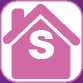 ACOPERIŢI-VĂ EVITAȚI CURĂȚAŢI-VĂ PĂSTRAŢI FAȚA AGLOMERAŢIA MÂINILE DISTANŢA DE DOI METRI